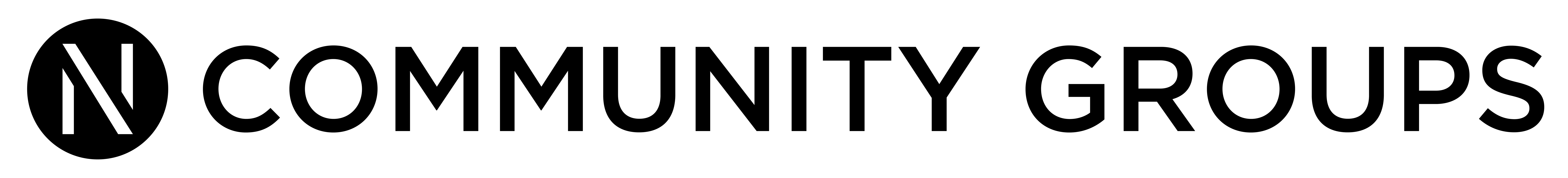 Does Science Contradict The Bible?	April 14, 2024Questions, Answers, and the Thing We Will Never Know, Romans 1	Community Group Discussion QuestionsICEBREAKER (5-10 Minutes)Share your name and answer one the following questions:What is your favorite subject to learn more about? What do you like to read, listen to, or watch videos about?What is one the most beautiful places you have ever visited? What did you love about it?OPENING THE DISCUSSION (5-10 Minutes) – Have someone recap the message in about a minute or two and then ask the following questions:What ideas stood out to you most from Sunday’s message?What questions did Sunday’s message answer for you? What questions do you still have?DIGGING DEEPER (10 Minutes) – ask everyone to follow along in their Bible or Bible app. You might consider looking up these passages online and sharing your screen to review them together. Read Romans 1:18-23.What do these verses teach us about God and the world?According to these verses, what does creation reveal about God?According to these verses, why do we suppress the truth about God?Read Psalm 19:1-6.Based on these verses, what should our response be to observing the world we live in?APPLYING IT (10-20 Minutes) – What is your biggest takeaway from Sunday’s message?GROWTH GOALS: (Print Growth Goal Forms or share the link online) – this may be great to discuss in prayer time.What is a personal goal you’d like to set for the last 6 weeks of our Community Group year? How can we support you in keeping that goal?